Publicado en Alicante el 27/02/2020 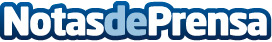 Los emprendedores impulsan la economía alicantinaAlicante es la provincia no capital de comunidad autónoma con más empresas y la quinta con más PIB generado en España. Level UP organiza desde hoy en Alicante un curso de crecimiento empresarial centrado en el clienteDatos de contacto:Jordi González93.832.46.02Nota de prensa publicada en: https://www.notasdeprensa.es/los-emprendedores-impulsan-la-economia Categorias: Nacional Valencia Emprendedores Recursos humanos Cursos http://www.notasdeprensa.es